http://www.nrel.gov/site/publications.html<H1>[TECHNOLOGY/RESEARCH AREA] Publications</H1>NREL develops technical publications about its research and development activities in [technology/topics].   [30 WORDS OR LESS — IN LARGER FONT][PUBLICATIONS DATABASE CALL-TO-ACTION BOX]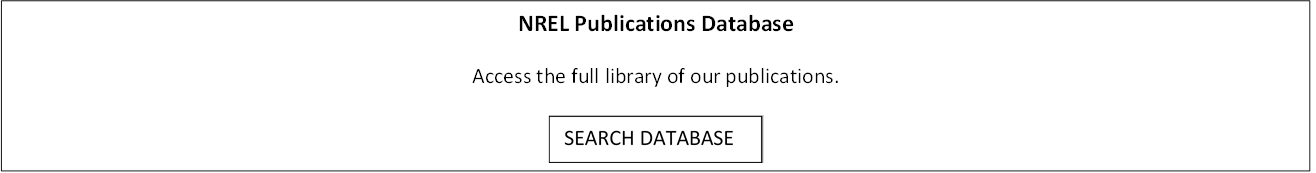 [link to pubs database search query] 
View all NREL publications about [TECHNOLOGY/RESEARCH AREA] research. [GET LINKs FROM INFORMATION RESOURCES] [NEWSLETTER CALL-TO-ACTION BOX]<H2>Featured Publications</H2>[thumbnails and/or accordion][Recommend featuring thumbnails of three to four publications, no more than eight.][Use an accordion to feature BY TOPIC more than eight publications and/or to provide full titles, publishers, and years.]<ACCORDION>Research Topic“Article Title,” Journal Name (Year)Conference Paper Title, Conference Name (Year)Report Title, NREL Technical Report (Year)Research Topic“Article Title,” Journal Name (Year)Conference Paper Title, Conference Name (Year)Report Title, NREL Technical Report (Year)Research Topic“Article Title,” Journal Name (Year)Conference Paper Title, Conference Name (Year)Report Title, NREL Technical Report (Year)Research Topic“Article Title,” Journal Name (Year)Conference Paper Title, Conference Name (Year)Report Title, NREL Technical Report (Year)Research Topic“Article Title,” Journal Name (Year)Conference Paper Title, Conference Name (Year)Report Title, NREL Technical Report (Year)<END ACCORDION>RESEARCHSTAFFIMPACTSPUBLICATIONSDATA & TOOLSFACILITIESWORK WITH US